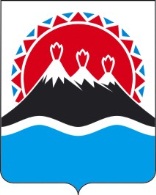  АГЕНТСТВО ПО ВНУТРЕННЕЙ ПОЛИТИКЕ КАМЧАТСКОГО КРАЯПРИКАЗ № 30-пг. Петропавловск-Камчатский                                       «24» марта 2017 годаПРИКАЗЫВАЮ:1. Внести в приказ Агентства по внутренней политике Камчатского края от 18.11.2011 № 93-П «Об образовании конкурсной комиссии по проведению конкурса на право получения субсидий социально ориентированными некоммерческими организациями в Камчатском крае» следующие изменения: 1) преамбулу изложить в следующей редакции:«В целях реализации отдельных мероприятий подпрограммы 5 "Повышение эффективности государственной поддержки социально ориентированных некоммерческих организаций " государственной программы Камчатского края "Социальная поддержка граждан в Камчатском крае", утвержденной постановлением Правительства Камчатского края от 29.11.2013 № 548-П»;2) в приложении № 1:а) вывести из состава конкурсной комиссии по проведению конкурса на право получения субсидий социально ориентированными некоммерческими организациями в Камчатском крае: Афонина Максима Геннадьевича, Великанову Ольгу Николаевну, Ковалева Александра Юрьевича, Кибалова Виталия Викторовича, Михайлову Татьяну Робертовну, Покрищук Ларису Ивановну, Сущеву Марина Вениаминовну;б) ввести в состав конкурсной комиссии по проведению конкурса на право получения субсидий социально ориентированными некоммерческими организациями в Камчатском крае следующих членов комиссии:3) в приложении № 2:а) в части 1.1 раздела 1 «Общие положения» слова «переподготовкой и повышением квалификации работников и добровольцев СОНКО» словами «дополнительным образованием работников и добровольцев СОНКО за пределами Камчатского края»;б) в части 2.1 раздела 2 «основные функции и права конкурсной комиссии»:пункт 1 изложить в следующей редакции:«1) оценка социально значимых программ (проектов) СОНКО по направлениям деятельности, предусмотренным пунктом 1 статьи 311 Федерального закона от 12.01.1996 № 7-ФЗ «О некоммерческих организациях» и частью 1 статьи 4 Закона Камчатского края от 14.11.2011 № 689 «О государственной поддержке некоммерческих организаций в Камчатском крае»;»;в пункте 3 слова «переподготовкой и повышением квалификации работников и добровольцев СОНКО за пределами Камчатского края» заменить словами «дополнительным образованием работников и добровольцев СОНКО за пределами Камчатского края»;в) в части 3.2 раздела 3 «Организация работы конкурсной комиссии» слова «13 человек» заменить словами «9 человек».2. Настоящий приказ вступает в силу через 10 дней после дня его официального опубликования.Руководитель Агентства                                                                       И.В. ГуляевПояснительная запискак проекту приказа Агентства по внутренней политике Камчатского края «О внесении изменения в приказ Агентства по внутренней политике Камчатского края от 18.11.2011 № 93-П «Об образовании конкурсной комиссии по проведению конкурса на право получения субсидий социально ориентированными некоммерческими организациями в Камчатском крае»Настоящий проект приказа Агентства по внутренней политике Камчатского края разработан в целях уточнения состава конкурсной комиссии и иных отдельных положений приказа Агентства по внутренней политике Камчатского края от 18.11.2011 № 93-П «Об образовании конкурсной комиссии по проведению конкурса на право получения субсидий социально ориентированными некоммерческими организациями в Камчатском крае».На реализацию проекта приказа Агентства по внутренней политике Камчатского края выделения дополнительных денежных средств из краевого бюджета не потребуется.Проект приказа Агентства по внутренней политике Камчатского края 03.03.2017 размещен на официальном сайте исполнительных органов государственной власти Камчатского края в сети «Интернет» для проведения независимой антикоррупционной экспертизы в срок до 13.03.2017.В соответствии с постановлением Правительства Камчатского края                от 06.06.2013 № 233-П «Об утверждении Порядка проведения оценки регулирующего воздействия проектов нормативных правовых актов и нормативных правовых актов Камчатского края» настоящий проект приказа в оценке регулирующего воздействия не нуждается.О внесении изменений в приказ Агентства по внутренней политике Камчатского края от 18.11.2011 
№ 93-П «Об образовании конкурсной комиссии по проведению конкурса на право получения субсидий социально ориентированными некоммерческими организациями в Камчатском крае»Лескова Бориса Андреевича- тренера-преподавателя МБУ ДО «Детско-юношеская спортивная школа №5, руководителя Камчатского регионального отделения Общероссийской общественной организации «Молодая Гвардия Единой России» (по согласованию); Майнину Ольгу Сергеевну- председателя Комиссии по общественному контролю, общественной экспертизе, развитию и поддержке добровольчества (волонтерства), взаимодействию с СОНКО, ОНК и общественными советами Общественной палаты Камчатского края (по согласованию);ГалянтСветлану Алексеевну- заместителя председателя постоянного комитета Законодательного Собрания Камчатского края по социальной политике (по согласованию).